ПРОФИЛАКТИКА ТУБЕРКУЛЕЗАК неспецифическим методам профилактики туберкулёза относят:Мероприятия, повышающие защитные силы организма: рациональный режим труда и отдыха, правильное полноценное питание, отказ от курения и употребления алкоголя, закаливание, занятия физкультурой;Меры, оздоравливающие жилищную и окружающую среду: снижение скученности и запыленности помещений, соблюдение режима проветривания. Берегите себя и своих близких!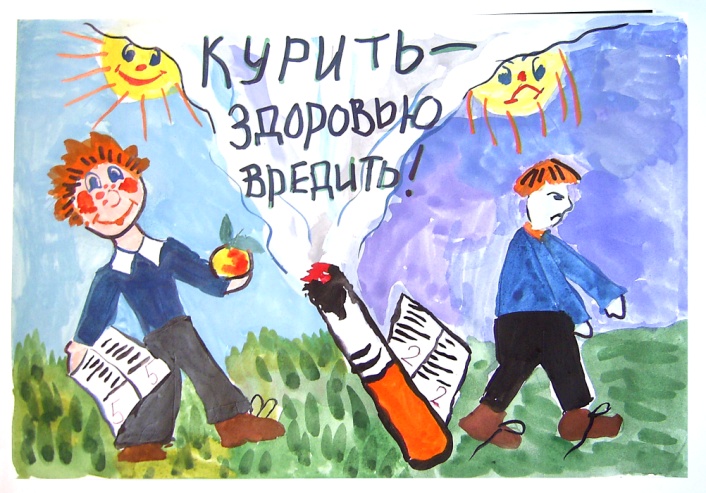 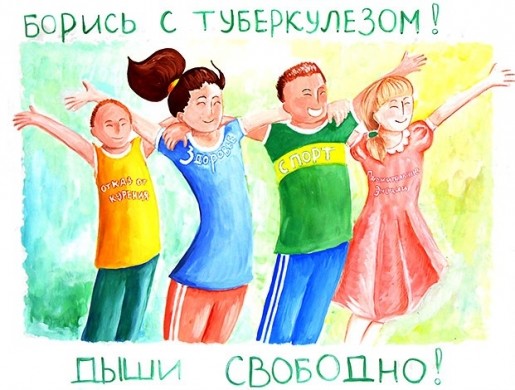 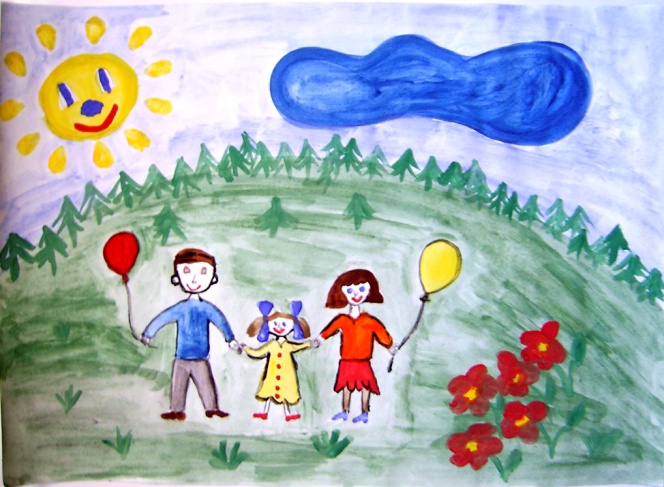 Рисунки выполнены учащимися общеобразовательных организаций Республики Татарстан г.Бугульма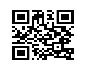 